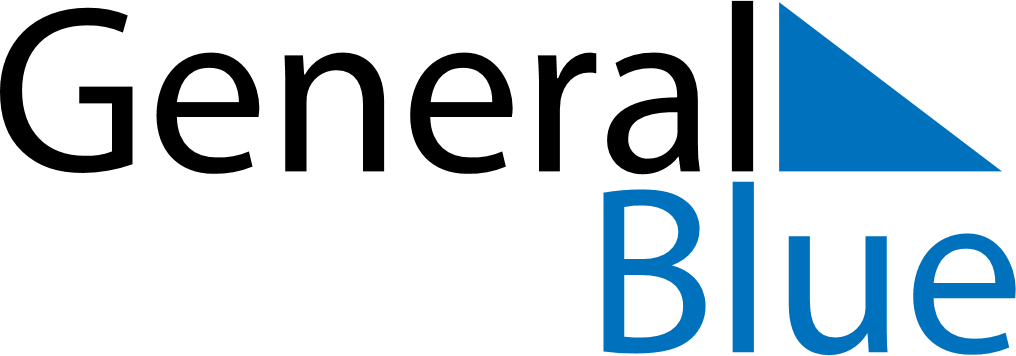 March 2029March 2029March 2029South AfricaSouth AfricaMondayTuesdayWednesdayThursdayFridaySaturdaySunday12345678910111213141516171819202122232425Human Rights Day262728293031Good Friday